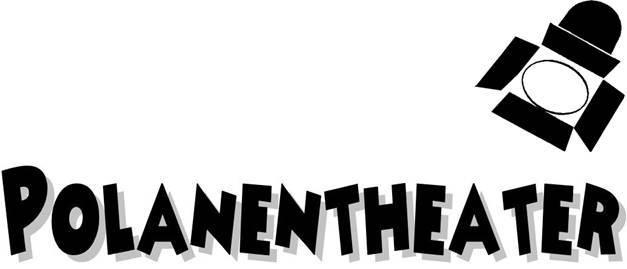 GeluidMicrofoon incl statief€ 7,30Dynamisch of condensator Sennheiser beltpack met revers of ME-3 headset€ 36.40extra batterij € 4,00Sennheiser beltpack met Countryman E6i headset€ 46,10extra batterij € 4,00Draadloze microfoon € 42,35Shure Beta 87ADI box passief/actief€ 2,502x passieve monitor 300wmet versterker en IQ€ 66.002x passieve monitor 350Wmet versterker en IQ€ 76,502x 151M of MTgeluidset foyerversterrek met IQ€ 142,80Bas/top systeem 900wversterker 2x 1200w 4ohm€ 32,80versterker 2x 600w 4ohm€ 23,00Geluidset 2x 300w€ 95,802x speaker,12 kanaals mengtafel,cd spelermd speler,versterker,IQDJ set foyer € 190,00Versterkerrek,bas/top systeem 900w, pioneer 3000,dj mengtafelDJ set foyer € 254,002x CDJ-2000,DJM-900,monitor,tafel, versterkerrekBas/top systeem 900wMengtafel€ 190,00Allen&heath GL2800, icl effecten en EQ rek , multikabel 30m, stageboxMengtafel€ 36,30Allen & Heath mix wizard 16x mono met effectenMengtafel€ 22,40Makie 8x mono Multikabel€ 26,5028 in 8 uit 30 meter voor de mixwizard of GL-2800Compressor€ 10,30DBX 166XLEffect Processor€ 12,75LexionCd-speler€ 8,70SonyMd-speler€ 8,70SonyActive monitor T-box€ 22,40 2-way full range, 10”/1, 150wLichtStroboscoop (led)€ 10,00DMX 2 kanalenRookmachine€ 24,203000 watt DMX of analoog Hazer € 24,201500 watt DMX of analoog AntariHazer/rookmachine klein € 11,001000 watt DMX of analoog AntariRookvloeistof € 5,00Per liter!!!!Movinghead 575 MSR€ 35,70Showtec Huricane spot Movinghead 575 MSR€ 42,35Futurelight DJ head 575 spot of wash LED Octostrip€ 8,50per meter LED par 64€ 11,00DMX RGB 24x 1w of 18x 3 in 1w LED floodlight € 15,00DMX RGB 63x 1wLED movinghead€ 25,0075 watt Colorchanger MSD-250/2€ 16,00Par 64 balk € 22,004x 1000w DMXPar 56 balk€ 15,504x 300w DMX "Botex"Lichtsturing Sunlight€ 72,82incl laptopKleine lichtsturing € 13,00diverse modellen DMXDiverse DMX€ 7,20Dim/Switch/Merger/Splitter/BoosterWindup statief € 6,0030KG belasting, 310cm hoogSpiegelbol 50cm€ 7,00incl motorSpiegelbol 100cm€ 50,00incl motorTrussTruss 1,5 meter € 4,20Truss 2 meter € 5,10Truss 3 meter € 7,20Diverse hoeken/pooten € 7,2090,135,baseplate,kruising,hoek/poot,kruising/pootWindup statief € 12,2580kg belasting incl truss couplerTrusslight RGB/DMX€ 7,60BeeldBeamer € 48,502500 ansilumen, incl ophanghaakvideomixer€ 39,50incl 2x dvd-speler en 2x monitorPrijzen zijn incl 21% BTW!Prijzen zijn incl 21% BTW!